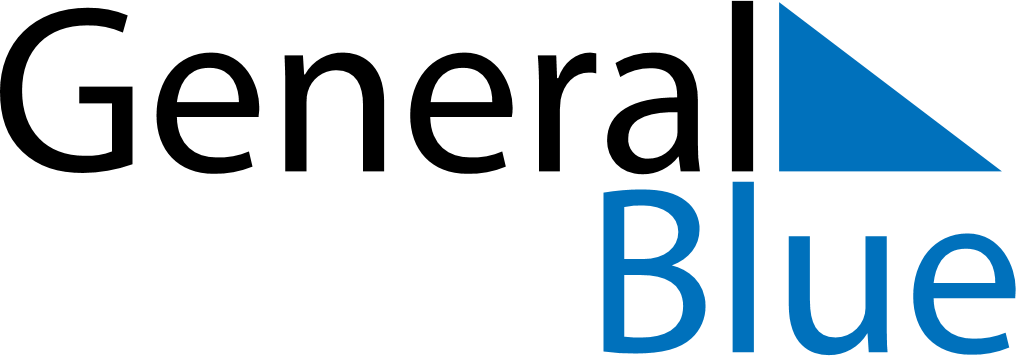 March 2022March 2022March 2022HondurasHondurasSUNMONTUEWEDTHUFRISAT12345678910111213141516171819Father’s Day202122232425262728293031